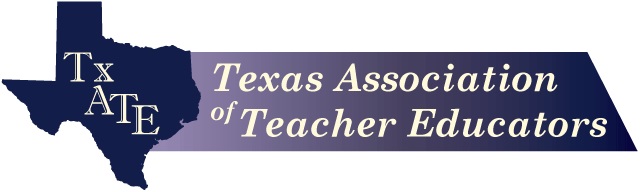 ~~~ Distinguished Clinician Award ~~~Submission Information Deadline - May 15, 2020Distinguished Clinician AwardThis award is presented to a public school teacher who has demonstrated exemplary service in the field, and in assisting in the supervision of student teachers and/or interns.Guidelines for Selection of Recipient:Nominees should have made a significant contribution in the field of being a practicing clinician who has successfully mentored and supervised student teachers.Special consideration will be given to members of TxATE; however, nonmembers may be selected.                                                                                Awards given at the 2020 TXATE Conference                                               June 2020St. Edward's UniversityAustin, TXPlease send completed nomination to:  Karen Dunlap, kdunlap@twu.edu ~~~ Distinguished Clinician Award ~~~Nomination FormDeadline - May 15, 2020Nominator InformationName:  Institution:Phone Number:                                                         Email:Nominee InformationName:Title:University or School Affiliation:Mailing Address:Phone Number:Email:Area of Work:Brief Summary of Contributions (100 word maximum):Formal Statement of Support (500 word maximum):Please send a JPEG headshot of the nominee with the applicationPlease send completed nomination to: Karen Dunlap, kdunlap@twu.edu